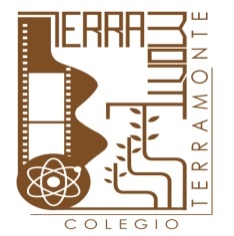 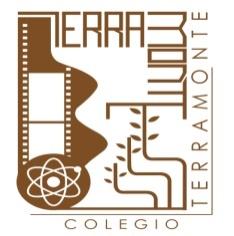 Temario Prueba Semestral 2  2023Cuarto BásicoEl siguiente temario considera los temas que se abordaron en este segundo semestre académico 2023 en las asignaturas de Lenguaje, Matemática, Ciencias e Historia,  los que serán evaluados en la Prueba Semestral  2. Asignatura: matemática Fecha de aplicación 22 de noviembreTemas o contenidosReferencias para estudiarFracciones: Representación, comparación, suma y resta de fracciones con igual denominador.Guías de aprendizaje y textos de estudio.Ecuaciones e inecuaciones.Guías de aprendizaje y textos de estudio.Simetría.Guías de aprendizaje y textos de estudio.Movimientos isométricos: traslación, reflexión y rotación.Guías de aprendizaje y textos de estudio.Ángulos (medidas)Guías de aprendizaje y textos de estudio.Áreas de cuadrados y rectángulos.Guías de aprendizaje y textos de estudio.Volúmenes de cubos y paralelepípedos.Guías de aprendizaje y textos de estudio.Datos: Encuestas, Análisis de datos, Tablas y gráficosGuías de aprendizaje y textos de estudio.Leer e interpretar pictogramas y gráficos de barra simple con escala.Guías de aprendizaje y textos de estudio.Resolución de problemas.Asignatura: Historia, Geografía y Ciencias SocialesFecha de aplicación 24 de noviembreTemas o contenidosReferencias para estudiarDerechos de los niños libro y cuaderno Organismos internacionales que protegen la niñezlibro y cuaderno Civilizaciones aztecas mayas e incas libro y cuaderno Asignatura: LenguajeFecha de aplicación 27 de noviembreTemas o contenidosReferencias para estudiarComprensión  de lecturaReconocimiento de tipos de texto y su propósitoVocabulario en contextoAsignatura: Ciencias Fecha de aplicación 29 de noviembreTemas o contenidosReferencias para estudiarEcosistemas libro y cuaderno Elementos vivos y no vivos libro y cuaderno Factores bióticos y abióticos libro y cuaderno Ecosistema chilenolibro y cuaderno Impactos provocados por el hombre en un ecosistema libro y cuaderno Protección del ecosistemalibro y cuaderno Impactos negativos en el medio ambiente realizados por el hombrelibro y cuaderno Impactos positivos en el medio ambiente realizados por el hombre libro y cuaderno Articulaciones y huesos libro y cuaderno Enfermedades de los huesos libro y cuaderno Actividad físicalibro y cuaderno Huesos protectores libro y cuaderno 